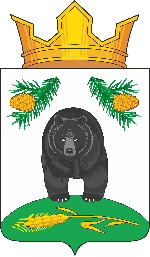 АДМИНИСТРАЦИЯ НОВОКРИВОШЕИНСКОГО СЕЛЬСКОГО ПОСЕЛЕНИЯПОСТАНОВЛЕНИЕ12.08.2022                                                                                                                         № 69О внесении изменений в постановление АдминистрацииНовокривошеинского сельского поселения от 13 ноября 2015 года № 86 «Об утверждении Положения о системе оплаты труда инструктора по спорту муниципального образования Новокривошеинское сельское поселение»	В  соответствии с Приказом Министерства здравоохранения и социального развития РФ от 27 февраля 2012г. № 165н «Об утверждении профессиональных квалификационных групп должностей работников физической культуры и спорта», со статьей 144 Трудового кодекса Российской Федерации	ПОСТАНОВЛЯЮ:	1. Внести  в постановление Администрации Новокривошеинского сельского поселения от 13.11.2015 № 86 «Об утверждении Положения о системе оплаты труда инструктора по спорту муниципального образования Новокривошеинское сельское поселение» следующее изменение:	В части II «Должностные оклады» в пункте 2.1 таблицу изложить в следующей редакции:	3. Бухгалтерии привести штатное расписание в соответствии с настоящим постановлением.	4. Настоящее постановление вступает в силу с даты его подписания и распространяется  на правоотношения, возникшие с 1 июня 2022 года.           5. Контроль за исполнением  постановления оставляю за собой.Глава Новокривошеинского сельского поселения(Глава Администрации)                                                                   		      А.О. Саяпин«Должность, относящаяся к:Размер должностногооклада(рублей)ПКГ должностей работников физической культуры и спорта второго уровня1-й квалификационный уровеньИнструктор по спорту 12078,00»